    pf 2018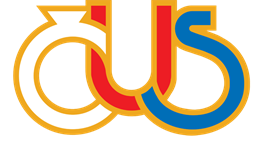 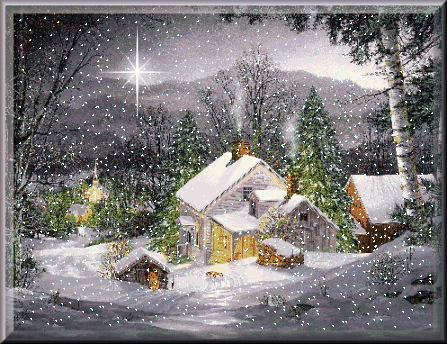 Příjemné prožití vánočních svátků, mnoho zdraví a úspěchů v roce 2018 přeje OS ČUS Vyškov                 Jiří Moudrý                                                                                            Zdeněk Jelínekpředseda OS ČUS Vyškov					     sekretář OS ČUS Vyškov